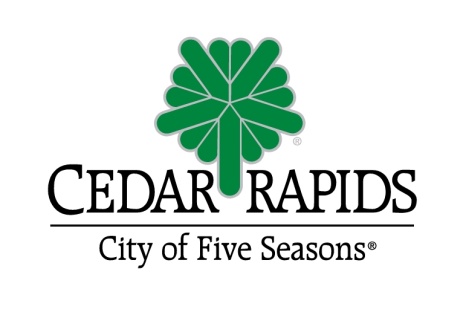 “Cedar Rapids is a vibrant urban hometown – a beacon for people and businesses that are invested in building a greater community now and for the next generation.”Request for PROPOSALApril 25, 2016ForWellness Program ServicesTABLE OF CONTENTSAttachment	Attachment NameA	Standard Terms and ConditionsB	Sample Business Associate AgreementC	Buy Local PacketD	General Company Information FormE	Signature PageF	Insurance RequirementsG	QuestionnaireH	Financial WorksheetSECTION 1.0 – NOTICE OF REQUEST FOR PROPOSAL (RFP)1.1	Notice of Request for ProposalNotice is hereby given that sealed proposals will be received before 11:00 am CDT on June 3, 2016, at the Office of Holmes Murphy & Associates, 500 First Avenue NE, Cedar Rapids, Iowa 52401 for the Wellness Program Services for the City of Cedar Rapids.1.2	RFp Timeline1.3	The City is not responsible for delays occasioned by the U.S. Postal Service, the internal mail delivery system of the City, or any other means of delivery employed by the Proposer.  Similarly, the City is not responsible for, and will not open, any proposal responses that are received on or after the time stated above.  Late submittals will be retained in the RFP file, unopened.  No responsibility will be attached to any person for premature opening of a proposal not properly identified.1.4	Proposals will be publicly opened on June 3, 2016 at 11:00 am CDT (our clock) in Holmes Murphy & Associates offices, 500 First Avenue NE, Cedar Rapids 52401.  Only the names of companies who submitted proposals will be revealed.  The main purpose of this opening is to reveal the name(s) of the Proposer(s), not to serve as a forum for determining the awarded proposal(s).1.5	Proposals will be evaluated promptly after opening.  After an award is made, a proposal summary will be sent to all companies who submitted a proposal.  Proposal results will not be given over the telephone or prior to award.  Proposals may be withdrawn any time prior to the scheduled closing time for receipt of proposals; no proposal may be modified or withdrawn for a period of sixty (60) calendar days thereafter.----------------------------------------------------------------  End of Section 1.0  -----------------------------------------------------------------------SECTION 2.0 – INSTRUCTIONS TO PROPOSERS2.1	FEDERAL FUNDING PROVISIONSThis Project is not federally funded.2.2	NOTICE:  INSURANCE IS REQUIRED FOR THIS PROJECTSERVICES SHALL NOT BEGIN UNTIL THE CERTIFICATE OF INSURANCE AND ALL ENDORSEMENTS ARE RECEIVED AND APPROVED BY THE CITY.At all times during the term of the Services and the Contract, and any extensions thereof, the Consultant shall purchase, at its own expense, and maintain with insurance companies in good standing and acceptable to the City.  Such insurance will protect the Consultant from liability and claims for injuries and damages which may arise out of or result from the Consultant’s operations under the Contract and for which the Consultant may be liable, whether such operations are by the Consultant or by a Subconsultant or by anyone directly or indirectly employed by any of them, or by anyone for whose acts any of them may be liable.For the protection of the Consultant and the City, but without restricting or waiving any obligations of the Consultant herein contained, the Consultant shall insure the risks associated with the Services and the Contract with minimum coverages and limits as set forth in Attachment F, Insurance requirements.2.3	Whenever used in this RFP the following terms shall have the meaning given as follows:  City shall mean the City of Cedar Rapids, Iowa. Consultant shall mean the firm providing Wellness Program Services. Subconsultant shall mean any person, firm, or corporation who contracts with the Consultant to perform a service for which the basis of payment or Scope of Services is identified as a part of this RFP. Project Manager shall mean the Bonnie Pisarik who is the designated coordinator and administrator for the Services under this project.2.4	A company representative who is authorized to bind the Company will sign on behalf of the company to indicate to the City that you have read, understand and will comply with the instructions and all terms and conditions stated in this Request for Proposal and all attachments.2.5	Pre-Proposal MeetingThere is no Pre-proposal meeting for this Project.2.6	This Request for Proposal does not commit the City to make an award, nor will the City pay any costs incurred in the preparation and submission of proposals, or costs incurred in making necessary studies for the preparation of proposals.2.7	AddendaAny matter of this proposal package that requires explanation or interpretation must be inquired into by the Proposer in writing by Friday, May 13, 2016 at 12:00 pm, CDT.  E-MAIL all questions to Julia Hawkins (jhawkins@holmesmurphy.com.)  Any and all questions will be responded to in the form of written addenda to all Proposers. All addenda that you receive shall become a part of the Contract Documents and shall be acknowledged and dated on the bottom of the Signature Page Form (Attachment E).  It is the Proposer’s responsibility to check for addenda. All Addenda will be posted on the City’s website.  http://www.cedar-rapids.org/government/departments/purchasing/Pages/currentbidopportunities.aspx2.8	Exceptions to DocumentsThe Proposer shall clearly state in the submitted proposal any exceptions to, or deviations from, the minimum proposal requirements, and any exceptions to the terms and conditions of this RFP.  Such exceptions or deviations will be considered in evaluating the proposals.  Proposers are cautioned that exceptions taken to this RFP may cause their proposal to be rejected.2.9	Silence of SpecificationsCommercially accepted practices shall apply to any detail not covered in the specification and to any omission of the specification.  Any omission or question of interpretation of the specification that affects the performance or integrity of the service being offered shall be addressed in writing and submitted with the Proposal.2.10	Incomplete InformationFailure to complete or provide any of the information requested in this Request for Proposal, including references, and/or additional information as indicated, may result in disqualification by reason of "non-responsiveness".2.11	No responsibility will be attached to any person for premature opening of a proposal not properly identified.2.12	In the event of conflict, the Special Terms and Conditions shall take precedence over the Standard Terms and Conditions, included herein.Be advised that any conversations (in reference to this RFP) between proposers and any City employee, City official or City Project Manager, outside of the Purchasing Services Division, during the entire competitive proposal process is strictly prohibited.  Such actions will result in removal of the Consultant from the vendors list and rejection of the Consultant’s proposal.  The ONLY official position of the City is that position which is stated in writing and issued by Holmes Murphy & Associates.  No other means of communication, whether written or oral, shall be construed as a formal or official response statement.----------------------------------------------------------------- End of Section 2.0 -----------------------------------------------------------------------SECTION 3.0 – SPECIAL TERMS AND CONDITIONS3.1	Term of Contract3.1.1	The initial term of the Agreement shall be for three (3) years anticipated to be January 1, 2017 through December 31, 2019.3.1.2	The City and the Consultant may renew the original Contract for three (3) additional one-year time periods by mutual agreement.  A minimum of thirty (30) days’ notice must be given to renew the contract for additional increments.3.1.3	A Contract, prepared by the City and signed by the City Manager, shall become the document that authorizes the Services to begin, assuming the insurance requirements have been met.  Each section contained herein, the attachments, and any addenda and the response from the successful Proposer shall also be incorporated by reference into the resulting agreement.3.1.4	The City reserves the right to make changes to the Services to be provided which are within the Project. No assignment, alteration, change, or modification of the terms of the Contract shall be valid unless made in writing and agreed to by both the City and the Consultant.  The Consultant shall not commence any additional services or change the Scope of Services until authorized in writing by the City.  Consultant shall make no claim for additional compensation in the absence of a prior written approval and amendment of the Contract executed by both the Consultant and the City.  The Contract may only be amended, supplemented or modified by a written document executed by the Consultant and the City Manager.3.1.5	In accordance with the provisions and conditions of the Contract, Consultant shall freely enter into the Contract for the purpose of providing Services to the City and to be compensated for the Services.3.1.6	No price escalation will be allowed during the initial term of the contract.  If it is mutually decided to renew beyond the initial period and the Consultant requests a price increase, the Consultant shall provide sufficient written certification and documentation to substantiate the request.  Documentation shall include, but not be limited to; actual materials invoices, copies of commercial price lists, provision of appropriate indices, which reflect said increases.  The City reserves the right to accept or reject price increases, to negotiate more favorable terms or to terminate without cost, the future performance of the contract.3.2	Contract Forms3.2.1	If a Proposer intends to request that the City of Cedar Rapids enter into any agreement form in connection with the award of this project, the form must be submitted with the Proposal for review by the City’s legal counsel during the evaluation of Proposals.  If such agreement requires that payments be remitted to other than the Proposer, the Proposer shall indicate the name and address of the firm to whom Proposer would request payments to be made, and the firm’s relationship to the Proposer.3.2.2	Proposers are advised that in the event any such agreement contradicts the City of Cedar Rapids requirements, the proposal may be rejected due to the contradiction unless Proposer indicated deletion of such clauses.  If agreement form indicated a firm other than the Proposer is Consultant, or payee, the proposed Consultant or payee must also indicate concurrence with the deletion of such clauses.3.2.3	If no agreement form is included with the proposal, no such form will be approved by the City during the evaluation or award processes, or following award of contract.  If the proposal does not indicate the proposed Consultant, vendor or payee to be a person or company other than the Proposer, (1) only the Proposer will be considered as Consultant and (2) payments will be made only to the Proposer to whom the contract is awarded.3.2.4	The City of City Rapids will in no case agree to terms not submitted for review with the proposal submittal.3.3	Payment Terms and Invoice Submittal3.3.1	Payment terms for Services authorized under the contract shall be net forty-five (45) days upon receipt of an acceptable original invoice and after Services are provided, inspected and accepted and all required documentation and reports are received in a format acceptable to the City.3.3.2	Invoices shall include the following information:Consultant name and addressDate of ServicesDescription of ServicesThe total amount being invoiced3.3.3	Surcharges (i.e. fuel surcharges, restocking) shall NOT be allowed to be added to invoices as an additional line item.3.3.4	All invoices and supporting documentation shall be submitted at the intervals as agreed upon:a)	In a pdf format via e-mail to:  accountspayable@cedar-rapids.orgorb)	Via US mail to: City of Cedar Rapids, Finance Department – Accounts Payable,	101 First Street SE, PO Box 2148, Cedar Rapids, IA 52406-2148.3.3.5	The City may withhold payment for reasons including, but not limited to the following: Services that are defective, inaccurate, flawed, unsuitable, nonconforming or incomplete due to negligence of the Consultant;Damage for which Consultant is liable under the Contract;Valid liens or claims of lien;Valid claims of Subconsultants or other persons; Delay in the progress or completion of the Services;Inability of Consultant to complete the Services;Failure of Consultant to properly complete or document any pay request or invoice;Any other failure of Consultant to perform any of its obligations under the Contract; orThe cost to City, including attorneys’ fees and administrative costs, of correcting any of the aforesaid matters or exercising any one or more of City’s remedies set forth in the Contract.3.3.6	Actual travel time to and from the work location is not reimbursable under the Contract.3.4	Treatment of Documents and Records3.4.1	OwnershipAll Documents and other materials prepared by the Consultant in connection with this project are the City’s sole property in which the Consultant has no proprietary or other rights or interests.  All reports, documents, information, and any materials or equipment furnished to the Consultant by the City shall remain the sole property of the City.  Nothing written in this paragraph, however, will be interpreted to forbid the Consultant from retaining a single copy of information for its files.3.4.2	ConfidentialityAny individual subcontracted or employed by the Consultant with authorized access to personnel information documents, if any, is given access to use any personnel information in the documents solely for the purpose of performing the Services of the Contract and must not divulge this information to anyone without a need to know.  Confidentiality of personnel information contained in the documents shall survive the completion or termination of the Contract subject to applicable state statutes.3.4.3	DisposalIf at any time during the performance of the Contract or following completion or termination of the Contract, Consultant and/or its subconsultants chooses to dispose of Documents, disposal of Documents shall:comply with any retention requirements of the agreement, andbe in a manner such that documents or information in the Documents is unable to be read, interpreted, reproduced, copied or duplicated in any fashion.3.4.4	Access/RetentionDuring the term of the Contract or following completion or termination of the Contract the Consultant and its Subconsultants, if any, shall maintain all accounting records and other documentation generated in performing the Services under the Contract.The City or any duly authorized representative of the City shall have access to all such information for the purpose of inspection, audit and copying during normal business hours.  All such information shall be retained for five (5) years from the date of final payment and after all other pending matters under the Contract are closed. This access shall be made available to the City or duly authorized agent and shall be considered incidental to the Scope of Services contained herein.  As such, there shall be no additional compensation allowed the Consultant for maintaining this information and allowing the herein described access.3.5	If Project is funded in any way utilizing Federal Funds the Consultant acknowledges that it may be required to submit to an audit of funds paid through the Contract and as may be conducted in accordance with provisions of the Office of Management and Budget Circular A-133 (Audit of States, Local Government and Non-Profit Organizations).3.6	Expenditure of ServiceThe City does not guarantee any minimum or maximum hours of work for the Consultant.  There is no guaranteed minimum amount of services that will be required throughout the contract period.-------------------------------------------------------------------- End of Section 3.0 -------------------------------------------------------------------SECTION 4.0 – SCOPE OF SERVICES4.1	Background - The City of Cedar Rapids is seeking Proposals from qualified Consultants for Wellness Program Services.  The mission of the Wellness Program is to provide opportunities that engage, educate and empower our employees, covered spouses and retirees in leading healthy and active lifestyles that support overall well-being.  The City has had an established wellness program for many years and the City has maintained Health Solutions as its Consultant since September 1, 2009.	Our goal is to select an experienced service provider with a high level of customer service, flexibility, and sophisticated systems.The City of Cedar Rapids is governed by a City Manager reporting to an elected City Council.The City has approximately 1,300 active employees.The City had 920 employees and 81 spouses participate in the 2015 Health Assessments.The City had approximately 85 high risk monthly participants and 230 moderate risk monthly participants in on-going wellness coaching during CY 2015.4.2	Scope of Services	To help the City of Cedar Rapids provide a high-quality, cost-effective wellness program to its employees.  The Consultant must perform all administrative functions for the Wellness program including monitoring and tracking participant membership, producing all employee communication materials relating to the wellness program, providing monthly program updates and results tracking for City participants.	Services shall include:Program project plan and schedule.Incentive program, design, and administrationHealth Risk Assessment (paper and online option).Onsite biometric screening with counseling session to go over results.Onsite wellness education and counseling for those individuals deemed “at-risk” based on the results of the Health Risk Assessment and biometric screenings.Individual and Group Programs to engage total employee population and to improve lifestyle habits and wellness.Secure Web-based Tools including tools that link with personal fitness trackers.Individualized and aggregate/cohort reporting.Monthly reporting and data analysis; providing the City assistance in how best to utilize the data.Medical, RX, and Worker Compensation Claims Analysis.Provide input on goals and strategies to improve program effectiveness.Ongoing promotion and engagement of Wellness Programming.Member communication materialsAnnual executive review of the utilization and performance of the Wellness Program.Proposal shall include the vendor’s policy and procedures on confidentiality and privacy, as well as with compliance with HIPAA and GINA.--------------------------------------------------------------------- End of Section 4.0 -------------------------------------------------------------------SECTION 5.0 – PROPOSAL EVALUATION AND AWARD5.1	AwardAny award(s) made by the City of Cedar Rapids is subject to prior approval by the City of Cedar Rapids City Council.5.1.1	Award shall be made to the responsible Proposer submitting the most responsive proposal which offers the greatest value to the City with regard to the criteria detailed and the specifications set forth herein.  The City reserves the right to accept or reject any or all proposals; to resolicit the project; to use both primary and secondary consultants; to award proposals by groups; and to waive technicalities and formalities where it is deemed advisable in protection of the best interests of the City.5.1.2	If the evaluation team determines that the project should be awarded, the process shall be as follows:a)	The evaluation team shall determine which Proposer has submitted the most responsive and responsible proposal.b)	For projects equal to or greater than $50,000, the City Council shall consider a resolution awarding the Contract and authorizing the City Manager to sign the Contract on behalf of the City.  Note, as provided for by Section 4.03 of the Cedar Rapids Municipal Code, no Contract shall be deemed to be created and exist, unless and until the City Council adopts a resolution awarding the project and authorizing the City Manager to sign the Contract.c)	Consultant signs the Contract.d)	The City Manager and the City Clerk execute the Contract.e)	The City issues a purchase order to the Consultant. The purchase order shall constitute authorization for the Consultant to commence the Services.5.1.3 	If the evaluation team determines that all the proposals received shall be rejected, the Proposers will be notified by the Purchasing Services Division accordingly.  At that point, the City may, or may not, re-solicit the project.5.2	Proposal Evaluation CriteriaFinancial terms will not be the sole determining factor in the award.  In general, the proposals will be evaluated based on, but not limited to, the general evaluation criteria stated below and the completeness, clarity and content of the proposal.5.2.1	Qualifications and Experiencea)	Relevant experience of key personnel, including assigned Account Managerb)	Feedback from references c)	Knowledge, experience and demonstrated success with providing similar services to similarly sized governmental entitiese)	Provision of performance guarantees and performance outcomes demonstrated with other clientsf)	Financial responsibility/stabilityg)	Ability to provide services as outlined in this request5.2.2	Financial Proposal5.2.3	Company Responsiveness to RFPa)	Total scope of services proposed b)	Demonstrated understanding of the projectc)	Proposed timeline and work pland)	Reponses to overall proposal and compliance with submission guidelinese)	Proposal presentation (completeness, organization, appearance, etc.)5.3	The Company must not have any unresolved performance issues with the City of Cedar Rapids.  The Company’s performance as a prime Consultant or Subconsultant in previous City contracts shall be taken into account when evaluating the Company’s submittal for this Request for Proposal. 5.4	The City may check the references provided and survey other local agencies during the proposal evaluation period to ensure the Company does not have any unresolved or unsatisfactory performance issues.  The City reserves the right to reject the Company’s submittal based on its assessment of the Company’s prior performance.5.5	Proposal Evaluation ProceduresProposals will be evaluated by a proposal evaluation team (hereinafter referred to as Team) using the following procedure.5.5.1 	Team members will read each proposal and will evaluate based on their experience and judgment of how well the proposal addresses the City’s requirements.  Each prospective company is assured that any proposal submitted will be evaluated using the best available information and without any forgone conclusions.5.5.2	The team members will convene to discuss the proposals. At this point, some firms may be eliminated from further consideration based on their overall response to the RFP.5.5.3	Consideration will also be given to written clarification provided during the evaluation process and input from staff or other persons judged to have useful expertise that should be considered in a responsible, fair assessment of the relative merits of a proposal. References, as deemed appropriate, may be checked at any time during the process.5.5.4	The team may arrange interviews, demonstrations and/or presentations with representatives of the top firms.  5.5.5	The team meets again for further discussion and then scores the top proposals based on the criteria stated in section 5.2. 5.5.6	At the discretion of the evaluation team, the top proposer(s) may be invited to submit a "best and final offer" to negotiate cost or deliverables.5.5.7	The City would then enter into contract negotiations with the top Proposer. 5.6	A Proposer’s submission of a proposal constitutes its acceptance of this evaluation technique and its recognition and acceptance that subjective judgments will be used by the evaluators in the evaluation.5.7	Buy Local ProgramThe Cedar Rapids City Council has passed a resolution adopting a Buy Local Program for the procurement of goods and/or Services by competitive bid or proposal.  Preference shall be applied to acceptable proposals from businesses located within Linn County who have submitted a notarized Local Business Certificate.  See Attachment C for details.  If your company is already registered, or if this does not apply to your business, do not complete the form.---------------------------------------------------------------------- End of Section 5.0 ---------------------------------------------------------SECTION 6.0 – SUBMITTAL INSTRUCTIONS6.1	Proposal6.1.1	In order to facilitate the analysis of responses to this RFP, Consultants are required to prepare their proposals in accordance with the instructions outlined in this section.  Consultants whose proposals deviate from these instructions may be considered non-responsive and may be disqualified at the discretion of the City of Cedar Rapids.6.1.2	Proposals shall be prepared as simply as possible and provide a straightforward, concise description of the Consultant’s capabilities to satisfy the requirements of the RFP.  Expensive bindings, color displays, promotional materials, etc., are not necessary or desired.  Emphasis shall be concentrated on accuracy, completeness, and clarity of content.a)	Each of the nine (9) sections listed below shall be tabbed and labeled.b)	Each page shall be numbered on the bottom right hand corner.c)	Submit one (1) original hardcopy proposal and one (1) electronic proposal sent via email to jhawkins@holmesmurphy.com.d)	The proposal shall be organized as follows:6.1.3	Tab 1.0 - The Consultant shall provide a Cover Letter on corporate letterhead, signed by an authorized representative of the company and an Executive Summary which will be limited to a brief narrative highlighting the Consultant’s proposal.  The Executive Summary should not include cost quotations.6.1.4	Tab 2.0 - Consultants shall provide information about their company and the individuals assigned to provide the Services so the City of Cedar Rapids can evaluate the Consultant’s stability and ability to support the commitments set forth in the RFP.  The City of Cedar Rapids, at its option, may require a Consultant to provide additional documentation and/or clarify requested information.a)	Brief description of the company including company size and organization, past history, present status, future plans, qualifications and previous experience on similar or related projects, etc.b)	Provide the name of the principal or account manager in your firm, including his/her office location and contact information, who will have direct and continued responsibility for the services provided to the City.  This person will serve as the firm’s first point-of-contact on all matters dealing with services and the handling of day-to-day activities through the duration of the project.c)	Identify other individuals who will be assigned to this project by name, job classification, office location and contact information. d)	Describe the professional experience of each individual proposed to be assigned to this project, including the account manager, and provide a detailed listing of the projects they have worked on for other clients.6.1.5	Tab 3.0 - Consultants shall provide a detailed description of each proposed Wellness service.  Consultants may also discuss any ideas, innovative approaches or specific new concepts that have been used successfully on other engagements which may provide the City with better service delivery.6.1.6	Tab 4.0 - Consultants shall provide their response to the Questionnaire (see Attachment G), including an outline for project management and task implementation.  The work plan must detail the firm’s services to be performed and a schedule that the firm proposes for each of the three years of the contract.  6.1.7	Tab 5.0 - Consultants shall provide their response to the Financial Worksheet (see Attachment H), including costs for each of the three years on a per participant basis.  Please separately identify any additional costs.  The City requires that all travel expenses be included in the fees.  6.1.8	Tab 6.0 - Provide draft sample documents (including but not limited to the following):Individual reportsGroup reports and analysisEmployee communicationsService Agreement6.1.9	Tab 7.0 - Consultants shall provide detail on any performance or outcome guarantees.  6.1.10	Tab 8.0 - Consultants shall provide references of three current and two former clients who are similar to the City of Cedar Rapids.  Include company name, address, and contact name, title, phone number.  Identify the number of lives served for each, type of services provided and the length of the contract.  6.1.11	Tab 9.0 – City of Cedar Rapids Forms Buy Local Packet (Attachment C, form only, if applicable)General Company Information Form (Attachment D)Signature Page Form (Attachment E)Insurance Certification Form (Attachment F)6.1.12	All offers and other work products submitted in response to this RFP shall become the property of the City of Cedar Rapids.--------------------------------------------------------------------- End of Section 6.0 ----------------------------------------------------------Section NumberSection NamePage1.0Notice of Request for Proposals (RFP)32.0Instructions to Proposers43.0Special Terms and Conditions64.0Scope of Services 95.0Proposal Evaluation and Award106.0Submittal Instructions12Name of the ProposalWellness Program Services RFP Wellness Program Services RFP Wellness Program Services RFP Wellness Program Services RFP Wellness Program Services RFP Date of IssuanceApril 25, 2016April 25, 2016April 25, 2016April 25, 2016April 25, 2016Pre-Proposal MeetingNoneNoneNoneNoneNoneDeadline for QuestionsFriday, May 13, 2016, before 12:00 pm NoonFriday, May 13, 2016, before 12:00 pm NoonFriday, May 13, 2016, before 12:00 pm NoonFriday, May 13, 2016, before 12:00 pm NoonFriday, May 13, 2016, before 12:00 pm NoonDeadline for Proposal SubmittalFriday, June 3, 2016 before 11:00 am CDTProposals time stamped 11:01 am or after are lateFriday, June 3, 2016 before 11:00 am CDTProposals time stamped 11:01 am or after are lateFriday, June 3, 2016 before 11:00 am CDTProposals time stamped 11:01 am or after are lateFriday, June 3, 2016 before 11:00 am CDTProposals time stamped 11:01 am or after are lateFriday, June 3, 2016 before 11:00 am CDTProposals time stamped 11:01 am or after are lateRecommendation for AwardJuly 29, 2016July 29, 2016July 29, 2016July 29, 2016July 29, 2016Submit Proposal to: Submit in a sealed envelope.Address exactly as stated.City Clerk Office Hours 8 am to 5 pm, Mon-FriSealed Proposal: Wellness Program Services RFPHolmes Murphy & Associates500 First Avenue NE, Ste. 300Cedar Rapids IA 52401Sealed Proposal: Wellness Program Services RFPHolmes Murphy & Associates500 First Avenue NE, Ste. 300Cedar Rapids IA 52401Sealed Proposal: Wellness Program Services RFPHolmes Murphy & Associates500 First Avenue NE, Ste. 300Cedar Rapids IA 52401Sealed Proposal: Wellness Program Services RFPHolmes Murphy & Associates500 First Avenue NE, Ste. 300Cedar Rapids IA 52401Method of SubmittalUS Mail, Overnight Delivery or In Person Electronic and fax proposals are not acceptableUS Mail, Overnight Delivery or In Person Electronic and fax proposals are not acceptableUS Mail, Overnight Delivery or In Person Electronic and fax proposals are not acceptableUS Mail, Overnight Delivery or In Person Electronic and fax proposals are not acceptableUS Mail, Overnight Delivery or In Person Electronic and fax proposals are not acceptableContact Person, TitleJulia Hawkins, Client Service Consultant, Holmes Murphy & AssociatesJulia Hawkins, Client Service Consultant, Holmes Murphy & AssociatesJulia Hawkins, Client Service Consultant, Holmes Murphy & AssociatesJulia Hawkins, Client Service Consultant, Holmes Murphy & AssociatesJulia Hawkins, Client Service Consultant, Holmes Murphy & AssociatesE-mail Addressjhawkins@holmesmurphy.comjhawkins@holmesmurphy.comjhawkins@holmesmurphy.comjhawkins@holmesmurphy.comjhawkins@holmesmurphy.comPhone/ Fax NumbersPhone:319-896-7722Proposal Tab SectionTitle1.0Cover letter and Executive Summary2.0Company Background3.0Scope of Services4.0Response to Questionnaire5.0Financial Worksheet6.0Sample documents7.0Performance Guarantees8.0References9.0City of Cedar Rapids forms